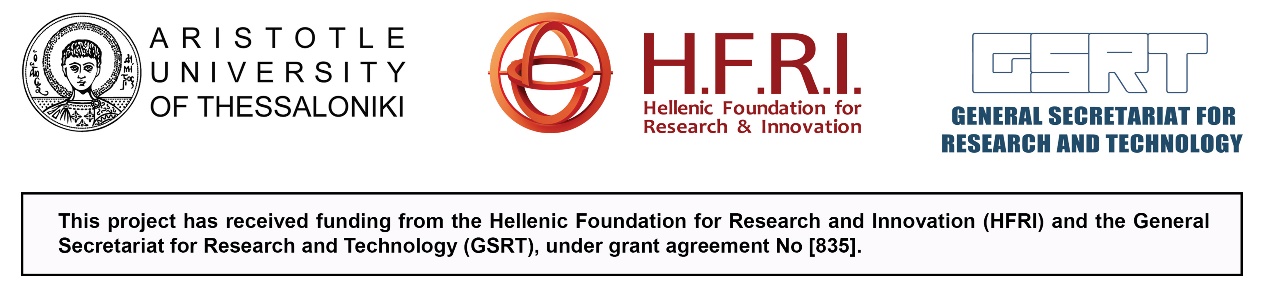 ΑΙΤΗΣΗ ΣΥΜΜΕΤΟΧΗΣ ΣΤΟ WORKSHOP – ESDA3                                                                                                                                   Ημερομηνία: ……. / …….. / 2019Ονοματεπώνυμο: ……………………………………….………………………………………………………………………………………..Email: ……………………………………………………………… Τηλέφωνο: ..……………………………………………………………..Διεύθυνση: …………………………………………………..…………………………………………………….…. Ηλικία: ……………….Ιδιότητα: ………………………………………………………………………………………………………………………………………………              Πτυχίο ή Δίπλωμα: ………………………………………………….……. Ίδρυμα: ………………..…………… Βαθμός: …….….Μεταπτυχιακό / Διδακτορικό: ………..………………………………….…………………………………………………………………Εξάμηνο & Τμήμα Φοίτησης  (συμπληρώστε, σε περίπτωση που είστε φοιτητής/τρια): ….………….......……………………….…….  Γνώσεις Η/Υ:Πρόγραμμα ή προγράμματα τρισδιάστατου σχεδιασμού (π.χ. 3DSMax):……………………………..…………...........................................................................................................................................................................Πρόγραμμα επεξεργασίας εικόνας (π.χ. Photoshop) ………………………………………………………….....................……………………………………………………………………………………………………………………………………………………………….Προγράμματα Microsoft Office (π.χ. Powerpoint) ………………………..……………………………………………………….……………………………………………………………………………………………………………………………………………………………….            Γνώση Αγγλικής γλώσσας: ………………...……………… Πιστοποιητικό (εάν υπάρχει): …..……………………..………………(Άριστη, Πολύ καλή, Καλή, Μέτρια, Καθόλου)            Ικανότητα Κατασκευής Μακετών: …………………………………..…………………….….……………………………………………(Άριστη, Πολύ καλή, Καλή, Μέτρια, Καθόλου)Σημείωση: Προαιρετικά μπορείτε να επισυνάψετε δείγμα της δουλειάς σας (π.χ. Portfolio) ή όποιο άλλο στοιχείοθεωρείτε χρήσιμο για την επιλογή της υποψηφιότητάς σας.                                  Με την ηλεκτρονική υποβολή της αίτησής μου, δηλώνω υπεύθυνα ότι τα ανωτέρω στοιχεία είναι αληθή.                             